Ponce Orozco Octavio , HCGFAATipo de estudio Medidas de asociaciónformulassesgosNivel de evidenciaEnsayos clínicosExperimentaControladosAnalíticosAleatorizados prospectivos RR = riesgo en el grupo control –riesgo en el grupo experimental ________________riesgo en el grupo controlEvaluación publicación1AmetanalisisCualitativosCuantitativosRevisionessistémicos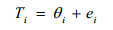 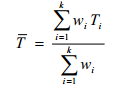 PoblaciónSelecciónExtracción de datos1A